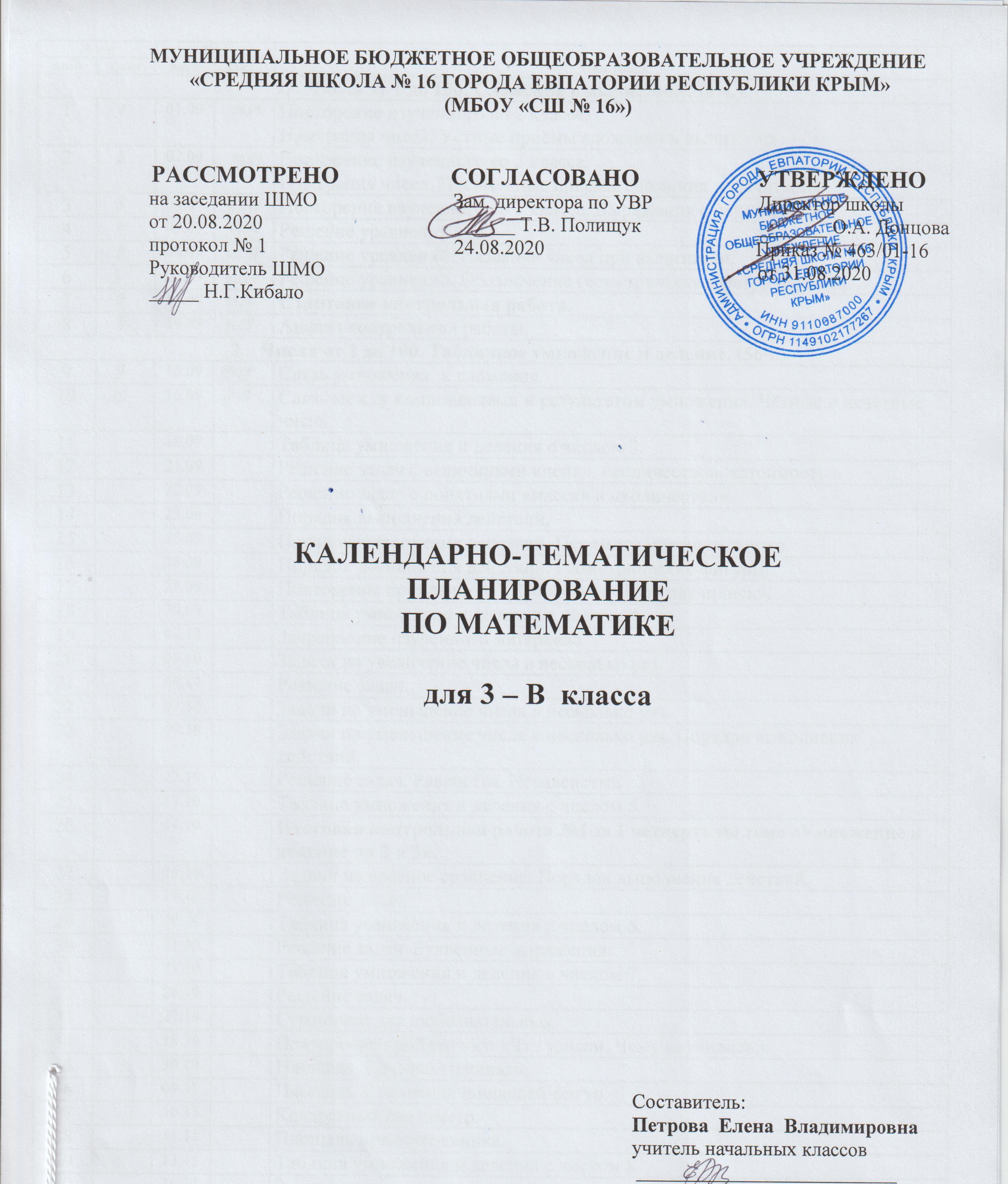 № п/п№ п/пДатаДатаТема урокапланфактпланфактТема урокаЧисла от 1 до 100. Сложение и вычитание. (8 ч.)Числа от 1 до 100. Сложение и вычитание. (8 ч.)Числа от 1 до 100. Сложение и вычитание. (8 ч.)Числа от 1 до 100. Сложение и вычитание. (8 ч.)Числа от 1 до 100. Сложение и вычитание. (8 ч.)101.09 Повторение изученного во 2 классе.  Нумерация чисел. Устные приёмы сложения и вычитания.202.09 Повторение изученного во 2 классе.  Нумерация чисел. Письменные приёмы сложения и вычитания.304.09 Повторение изученного во 2 классе. Выражения с переменной.407.09 Решение уравнений.508.09 Решение уравнений. Название чисел при вычитании.609.09 Решение уравнений. Обозначение геометрических фигур буквами.711.09 Стартовая контрольная работа.814.09 Анализ контрольной работы.Числа от 1 до 100. Табличное умножение и деление. (56ч.)Числа от 1 до 100. Табличное умножение и деление. (56ч.)Числа от 1 до 100. Табличное умножение и деление. (56ч.)Числа от 1 до 100. Табличное умножение и деление. (56ч.)Числа от 1 до 100. Табличное умножение и деление. (56ч.)915.09 Связь умножения  и сложения.1016.09 Связь между компонентами и результатом умножения. Чётные и нечётные  числа.1118.09 Таблица умножения и деления с числом 3.1221.09 Решение задач с величинами «цена», «количество», «стоимость».1322.09 Решение задач с понятиями «масса» и «количество».1423.09 Порядок выполнения действий. 1525.09 Порядок выполнения действий. Периметр многоугольника.1628.09 Порядок выполнения действий. Геометрические фигуры.1729.09 Повторение пройденного «Что узнали. Чему научились».1830.09 Таблица умножения и деления с числом 4.1902.10 Закрепление изученного материала.2005.10 Задачи на увеличение числа в несколько раз.2106.10 Решение задач.2207.10 Задачи на уменьшение числа в несколько раз.2309.10 Задачи на уменьшение числа в несколько раз. Порядок выполнения  действий.2412.10 Решение задач. Равенства. Неравенства.2513.10 Таблица умножения и деления с числом 5.2614.10 Итоговая контрольная работа №1 за I четверть по теме «Умножение и  деление на 2 и 3».2716.10 Задачи на кратное сравнение. Порядок выполнения действий.2819.10 Решение задач.2920.10 Таблица умножения и деления с числом 6.3021.10 Решение задач. Буквенные выражения.3123.10 Таблица умножения и деления с числом 7.3226.10 Решение задач.3327.10 Странички для любознательных.3428.10 Повторение пройденного «Что узнали. Чему научились».3530.10 Площадь. Единицы площади.3609.11 Площадь. Сравнение площадей фигур.3710.11 Квадратный сантиметр.3811.11 Площадь прямоугольника.3913.11 Таблица умножения и деления с числом 8.4016.11 Закрепление изученного материала.4117.11 Решение задач. Закрепление изученного материала. 4218.11 Решение задач и уравнений.4320.11 Таблица умножения и деления с числом 9.4423.11 Решение задач и выражений. Закрепление изученного материала.4524.11 Квадратный дециметр. 4625.11Проверочная работа № 1 по теме «Задачи на кратное сравнение. Решение выражений».4727.11 Таблица умножения. Закрепление изученного материала.4830.11 Решение задач и выражений. Порядок выполнения действий. 4901.12 Квадратный метр.5002.12 Закрепление изученного материала. Странички для любознательных.5104.12 Повторение пройденного «Что узнали. Чему научились». Решение задач.5207.12 Умножение на 1.5308.12 Умножение на 0.  5409.12 Умножение и деление с числами 1, 0. Деление нуля на число. 5511.12 Математический диктант № 1. Повторение пройденного.5614.12 Закрепление изученного материала.5715.12 Закрепление изученного материала. Обобщение.5816.12Итоговая контрольная работа №2 за II четверть по теме «Табличное умножение и деление. Площадь прямоугольника».5918.12 Доли.6021.12 Окружность. Круг. Диаметр окружности, круга. Решение задач.6122.12 Единицы времени. Сравнение именованных единиц.6223.12 Единицы времени. Повторение пройденного «Что узнали. Чему   научились».6325.12 Повторение пройденного «Что узнали. Чему научились».6428.12 Повторение пройденного «Что узнали. Чему научились». Закрепление    изученного.Числа от 1 до 100. Внетабличное умножение и деление. (28 ч.)Числа от 1 до 100. Внетабличное умножение и деление. (28 ч.)Числа от 1 до 100. Внетабличное умножение и деление. (28 ч.)Числа от 1 до 100. Внетабличное умножение и деление. (28 ч.)Числа от 1 до 100. Внетабличное умножение и деление. (28 ч.)6529.12 Умножение и деление круглых чисел.6630.12 Деление вида 80 : 20.6711.01 Умножение суммы на число. Порядок выполнения действий.6812.01 Умножение суммы на число. 6913.01 Умножение двузначного числа на однозначное.7015.01 Умножение двузначного числа на однозначное. Равенства.7118.01 Закрепление изученного материала. Буквенные выражения.7219.01 Деление суммы на число.7320.01 Деление суммы на число. Решение задач.7422.01 Деление двузначного числа на однозначное.7525.01 Делимое. Делитель.7626.01 Проверка деления.7727.01 Случаи деления вида 87 : 29.,  66 : 22.7829.01 Проверка умножения.7901.02 Решение уравнений.8002.02 Решение уравнений. Сравнение выражений.8103.02 Закрепление изученного материала. Названия чисел при сложении и  вычитании, умножении и делении.8205.02 Закрепление изученного материала.  Решение задач.8308.02 Деление с остатком.8409.02 Деление с остатком. Периметр четырёхугольника.8510.02 Проверочная работа № 2  по теме «Решение выражений и уравнений.   Периметр и площадь фигур.»8612.02 Деление с остатком. Порядок выполнения действий.8715.02 Деление с остатком. Проверка деления умножением.8816.02 Решение задач на деление с остатком.8917.02 Случаи деления, когда делитель больше делимого.9019.02 Проверка деления с остатком.9122.02 Закрепление изученного материала.9224.02 Повторение пройденного «Что узнали. Чему научились».Числа от 1 до 1000. Нумерация. (12 ч.)Числа от 1 до 1000. Нумерация. (12 ч.)Числа от 1 до 1000. Нумерация. (12 ч.)Числа от 1 до 1000. Нумерация. (12 ч.)Числа от 1 до 1000. Нумерация. (12 ч.)9326.02 Тысяча. Образование и названия трёхзначных чисел. Запись трёхзначных  чисел.9401.03 Письменная нумерация в пределах 1000.9502.03 Увеличение и уменьшение чисел в 10 раз, в 100 раз.9603.03 Итоговая контрольная  работа № 3 за III четверть по теме «Деление  с остатком». 9705.03 Представление чисел в виде суммы разрядных слагаемых.9809.03 Письменная нумерация в пределах 1000. Приёмы устных вычислений.9910.03 Сравнение трёхзначных чисел.10012.03 Письменная нумерация в пределах 1000.10115.03 Единицы массы. Грамм.10216.03 Повторение «Что узнали. Чему научились».10317.03 Деление с остатком. Буквенные  выражения. 10419.03 Закрепление изученного материала.Числа от 1 до 1000. Сложение и вычитание. (11 ч.)Числа от 1 до 1000. Сложение и вычитание. (11 ч.)Числа от 1 до 1000. Сложение и вычитание. (11 ч.)Числа от 1 до 1000. Сложение и вычитание. (11 ч.)Числа от 1 до 1000. Сложение и вычитание. (11 ч.)10529.03 Приёмы устных вычислений.10630.03 Приёмы устных вычислений вида 450 + 30, 620 – 200.10731.03 Приёмы устных вычислений вида 470 + 80, 560 – 90.10802.04 Приёмы устных вычислений вида 260 + 310, 670 – 140.10905.04 Приёмы письменных вычислений.11006.04 Алгоритм сложения и вычитания трёхзначных чисел.11107.04 Алгоритм сложения и вычитания трёхзначных чисел. Повторение  изученного.11209.04 Виды треугольников.11312.04 Закрепление изученного материала.11413.04 Повторение пройденного «Что узнали. Чему научились».11514.04 Проверочная  работа №3 по теме «Сложение и вычитание» .Числа от 1 до 1000. Умножение и деление. (15 ч.)Числа от 1 до 1000. Умножение и деление. (15 ч.)Числа от 1 до 1000. Умножение и деление. (15 ч.)Числа от 1 до 1000. Умножение и деление. (15 ч.)Числа от 1 до 1000. Умножение и деление. (15 ч.)11616.04 Приёмы устных вычислений.11719.04 Приёмы устных вычислений. Алгоритм вычитания трёхзначных чисел.11820.04 Приёмы устных вычислений. Математический диктант № 2.11921.04 Виды треугольников.12023.04 Закрепление изученного материала. Сложение и вычитание трёхзначных  чисел.12126.04 Приёмы письменного умножения в пределах 1000.12227.04 Алгоритм письменного умножения трёхзначного числа на однозначное.   Закрепление изученного.12328.04 Итоговая контрольная работа №4  за год.12430.04 Письменное  умножение трёхзначного числа на однозначное.12504.05 Приёмы письменного деления в пределах 1000.12605.05 Проверочная  работа №4 по теме « Числа от 1 до 1000. Умножение и  деление. »12707.05 Алгоритм деления  трёхзначного числа на однозначное.12811.05 Деление трёхзначного числа на однозначное. Проверка деления.12912.05 Итоговая комплексная контрольная  работа.13014.05Закрепление. Буквенные выражения. Знакомство с калькулятором.   Решение выражений с помощью калькулятора.Итоговое повторение «Что узнали, чему научились в 3  классе» (6 ч.)Итоговое повторение «Что узнали, чему научились в 3  классе» (6 ч.)Итоговое повторение «Что узнали, чему научились в 3  классе» (6 ч.)Итоговое повторение «Что узнали, чему научились в 3  классе» (6 ч.)Итоговое повторение «Что узнали, чему научились в 3  классе» (6 ч.)13117.05 Повторение. Сравнение именованных чисел.13218.05 Повторение. Табличное умножение и деление.13319.05 Повторение. Внетабличное умножение и деление13421.05 Повторение. Решение выражений с помощью калькулятора13524.05 Повторение. Решение задач. Геометрические фигуры и величины.13625.05 Обобщающий урок «Путешествие по океану Математических Знаний».